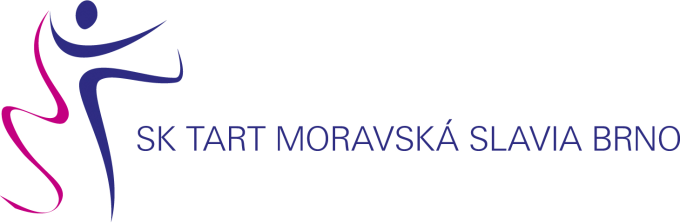 Srdečně vás zveme na 5. ročník závodu jednotlivkyň v moderní gymnasticeBABY TART CUP BRNOtermín konání:		sobota 29. dubna 2017místo: 			hala SK TART MS, Vojtova 14, Brno kategorie:			naděje nejmladší	ročník 2009 a ml.		bez náčinínaděje mladší 		ročník 2008, 2007		švihadlo, obručnaděje starší		ročník 2006, 2005		míč, stuhaV případě velkého počtu přihlášených závodnic může dojít k rozdělení kategorií podle ročníků.Obtížnost:			viz národní program soutěžíStartovné:			300,- Kč za závodniciČasový rozvrh:			bude upřesněn dle počtu přihlášených závodnicUbytování a stravování: 	na vlastní nákladyPřihlášky:Každý oddíl může přihlásit 5 závodnic (max. 2 do jedné kategorie).  Podmínkou přihlášky je účast jedné rozhodčí ! Přihlášky zašlete nejpozději do 13.4.2017 na adresu:		SK TART MS BrnoIng. Blanka MlejnkováNebo na: E – mail: bmlejnkova@volny.cz				Vojtova 14Tel:6022500535							639 00 BrnoPodrobné informace Vám budou zaslány po uzávěrce přihlášek.				Těšíme se na Vaši účast									Zdeňka Schinzelová								Předsedkyně SK TART MS Brno